BAŞKENT ÜNİVERSİTESİ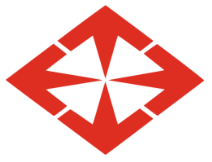 KÜLTÜR HİZMETLERİ MÜDÜRLÜĞÜ			Tarih: FORM NO: SK4/FRM.02 REV No:00 Uyg. Tar.:02.05.2019     Kişisel verileriniz 6698 Sayılı “Kişisel Verilerin Korunması Kanunu (KVKK)” gereğince işlenmektedir. Detaylı bilgi için: https://www.baskent.edu.tr/icerik/yonetim/kisisel-verilerin-korunması/176 ETKİNLİK TALEP FORMUETKİNLİK TALEP FORMUTOPLULUK ADI: ETKİNLİĞİN ADI: ETKİNLİK TARİHİ: ETKİNLİK SAATİ: YAPILACAK YER : Prof.Dr. İhsan Doğramacı Konferans Salonu    (600 Kişi) Prof.Dr. Abdullah Demirtaş Konferans Salonu (80 Kişi) Avni Akyol Konferans Salonu   (100 Kişi) Kültür Hizmetleri Müdürlüğü Toplantı Salonu (50 Kişi) Derslik (Belirtiniz)…………………………………………. Diğer (Belirtiniz)……………………………………………ETKİNLİĞİN TÜRÜ: Konferans	       Seminer           Sempozyum           Toplantı   Konser               Fotoğraf Sergisi                     Film Gösterimi Dans Gösterimi            Tiyatro           Söyleşi              Panel     Ders       Gezi        Ziyaret       Diğer (Belirtiniz)…………………………………………………..ETKİNLİĞİN KONUSU: ETKİNLİĞE KATILAN KONUKLAR/ KONUŞMACILAR: (Konuşmacının Özgeçmişi Forma Eklenmelidir)KATILIMCI SAYISI:Üniversite İçi:				Üniversite Dışı:ETKİNLİK İÇİN ÖZEL NOTLAR:SALON İÇİN İSTENEN DONANIM VE EKİPMANLAR:Masa Mikrofonu          Yaka Mikrofonu          Seyyar Mikrofon Video VHS                    Ses Donanımı                 DVD Oynatıcı Projeksiyon                   Kumanda                       Kürsü Perde                             Masa                               İnternet Bilgisayar PC               Kamera Çekimi             Fotoğraf Çekimi Kayıt Masası                Stant Masası                  Nota Sehpası  Sandalye                       Koltuk                        Diğer  ………………………………………………………….DİĞER HİZMETLER:ARAÇ TALEBİ:Var 	(Kaç kişilik olduğunu belirtiniz)……………………….	Yok Aracın Gideceği Adres ve Saat:AFİŞ HAZIRLIĞI:      Topluluk Tarafından Hazırlanacak Kültür Hizmetleri Müdürlüğü Tarafından TasarlanacakTOPLULUK BAŞKANI:(Ad, Soyad, İmza)DANIŞMAN ONAYI:(Ad, Soyad, İmza)